610   KOSGEB Eğitimler Hakkında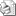 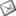 Sayı: 2009 / 610İLGİ: KOSGEB İzmir İşletme Geliştirme Merkez Müdürlüğü’nün 06.04.2009 tarih, 0974 sayılı yazısıKOSGEB İzmir İşletme Geliştirme Merkez Müdürlüğünce İzmir ili ve ilçelerinde girişimci adaylarına yönelik olarak iş kurma ve yönetme, finansman planı, pazar araştırma vb. konularda ve her biri 5 gün süreli ( günde 6 saat ) olmak üzere 15 – 25 arası sayıda kişinin katılımının sağlanacağı ücretsiz eğitimler düzenleneceği ilgi yazı ile bildirilmektedir.Eğitim bedelinin tamamı KOSGEB tarafından karşılanacak olup, Odalarımız tarafından eğitim salonu ve katılımcılara ikram taahhüt etmeleri halinde bu eğitimler gerçekleştirilebilecektir.2009 yılı için planlanan eğitim sayısının sınırlı olduğu iletildiğinden, Odalarımızın belirtilen konularda, yeterli sayıda katılımcı temin edebilecekleri bölgelerindeki eğitim taleplerini 27.04.2009 tarihine kadar Birliğimize bildirmelerini rica ederiz.                                                              Özcan KILKIŞ                                                                                 İbrahim BAYRAMGenel Sekreter                                                                                  Başkan Vekili